Commonwealth of Massachusetts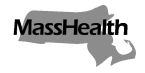 Executive Office of Health and Human ServicesOffice of Medicaidwww.mass.gov/masshealthMassHealthChronic Disease and Rehabilitation Inpatient Hospital Bulletin 96December 2021TO:	Chronic Disease and Rehabilitation Inpatient Hospitals Participating in MassHealthFROM:	Amanda Cassel Kraft, Assistant Secretary for MassHealth [signature of Amanda Cassel Kraft]RE:	Introduction of Rate Year 2022 (RY22) Quality Performance Incentive Payments for Discharge PlanningIntroductionIn response to ongoing challenges around patient discharge in Chronic Disease and Rehabilitation (CDR) Hospitals, MassHealth is implementing a new quality incentive payment for CDR hospitals in RY22 focused on discharge planning. To qualify for this payment, a CDR hospital must meet the criteria specified in this bulletin and certain reporting and documentation requirements.Quality Performance Incentive Payments for Discharge Planning 	MassHealth is introducing Quality Performance Incentive Payments for Discharge Planning in RY2022. To qualify for this incentive payment, a CDR hospital must meet the following criteria:1.	be a CDR hospital other than a pediatric CDR hospital or nonacute chronic hospital with no fewer than 500 licensed beds as of June 30, 2005; with no fewer than 150,000 Medicaid patient days in the state fiscal year ended June 30, 2006; and with an established geriatric teaching program for physicians, medical students, and other health professionals;2.	be located in Massachusetts and serving MassHealth members;3.	demonstrate to EOHHS that it makes full and complete efforts to discharge MassHealth members; and4.	bill for administrative days during the 45-day nonpayment period using appropriate billing codes as designated by MassHealth.Reporting and Documentation Requirements To qualify for the discharge planning incentive payment, a qualifying CDR hospital must also submit member and discharge-related information in the form and manner prescribed by EOHHS for each MassHealth member: 1.	who entered the 45-day nonpayment period in the CDR hospital pursuant to 130 CMR 435.407 (G); and 2.	for whom the hospital is seeking a Quality Performance Incentive Payment for Discharge Planning. The above referenced information must be submitted on a quarterly basis for any MassHealth members for whom the hospital is seeking a Quality Incentive Payment for Discharge Planning. For RY22, only information submitted according to the timeframes listed below will be accepted/reviewed.MassHealth Website This bulletin is available on the MassHealth Provider Bulletins web page.Sign up to receive email alerts when MassHealth issues new bulletins and transmittal letters.Questions The MassHealth LTSS Provider Service Center is open, 8 am to 6 pm ET, Monday through Friday, excluding holidays. LTSS Providers should direct their questions about this letter or other MassHealth LTSS Provider questions to the LTSS Third Party Administrator (TPA) as follows:Nonpayment period Forms must be submitted between: Nonpayment period ending in 1st quarter of RY22 (Oct – Dec 2021)January 1, 2022 – March 30, 2022Nonpayment period ending in 2nd quarter of RY22 (Jan – Mar 2022)April 1, 2022 – May 15, 2022Nonpayment period ending in 3rd quarter of RY22 (Apr – Jun 2022)July 1, 2022 – August 15, 2022Nonpayment period ending in 4th quarter of RY22 (Jul – Sep 2022)October 1, 2022 – November 15, 2022 MethodContact Information for MassHealth LTSS Provider Service CenterPhoneToll-free 1-844-368-5184 Emailsupport@masshealthltss.comPortalMassHealthLTSS.comMailMassHealth LTSSPO Box 159108 Boston, MA 02215Fax1-888-832-3006LTSS Provider PortalTrainings, general Information, and future enhancements will be available at www.MassHealthLTSS.com. 